Załącznik nr 1.     Wniosek   o przyznanie dotacji.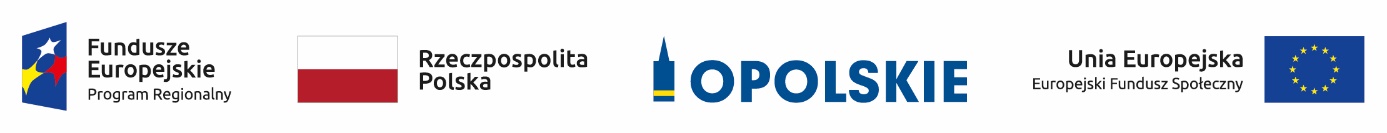 WNIOSEK O PRZYZNANIE DOTACJI w ramach 
Regionalnego Programu Operacyjnego Województwa Opolskiego na lata 2014-2020Oś priorytetowa VII – Konkurencyjny rynek pracyDziałanie 7.3 Zakładanie działalności gospodarczejProjekt pn.:  TWÓJ BIZNES – TWOJA PRACA  2 
współfinansowany ze środków Europejskiego Funduszu SpołecznegoNr Umowy z Instytucją Pośredniczącą  o dofinansowanie projektu : RPOP.07.03.00-16-0001/18-00Dane uczestnika projektu:Dane beneficjenta :Miasto Opole/ Powiatowy Urząd Pracy w Opolu , Rynek Ratusz, 45-015 OpoleWnoszę o przyznanie dotacji na założenie działalności gospodarczej, w celu sfinansowania pierwszych wydatków inwestycyjnych umożliwiających funkcjonowanie przedsiębiorstwa.Wnioskowana kwota dofinansowania (w ramach dotacji)    wynosi: ............................ brutto PLN , słownie:………………………….…………...………….. brutto,co stanowi ………....….% całkowitych wydatków na realizację przedsięwzięcia.Czy wnioskowana pomoc de minimis  dotyczy działalności w sektorze transportu drogowego towarów?TAK  NIEDo niniejszego Wniosku załącza się następujące dokumenty:potwierdzenie udziału w module szkoleniowo-doradczym, Biznesplan, Harmonogram rzeczowo – finansowy,Dokumenty niezbędne do prowadzenia działalności gospodarczej, która ma zostać utworzona 
w związku z realizacją projektu, w szczególności:pozwolenia na budowę/przebudowę/odbudowę itp. – zgodnie z Prawem budowlanym (Dz. U. 
z 2018r., poz. 1202 z późn. zm.),pozwolenia na zmianę sposobu użytkowania budynku lub jego części – zgodnie z Prawem budowlanym (Dz. U. z 2018r., poz. 1202 z późn. zm.).inne załączniki ( proszę po kolei wymienić jakie ).                                                                                                   .........................................................................................                                                                                                   Data i czytelny podpis Uczestnika projektu     Nr Wniosku( wypełnia Beneficjent )Miejsce i data złożenia wniosku( wypełnia Beneficjent )Imię i nazwiskoAdres zamieszkaniaEmailTelefon komórkowy